Сценарий квеста «Волшебный мир театра»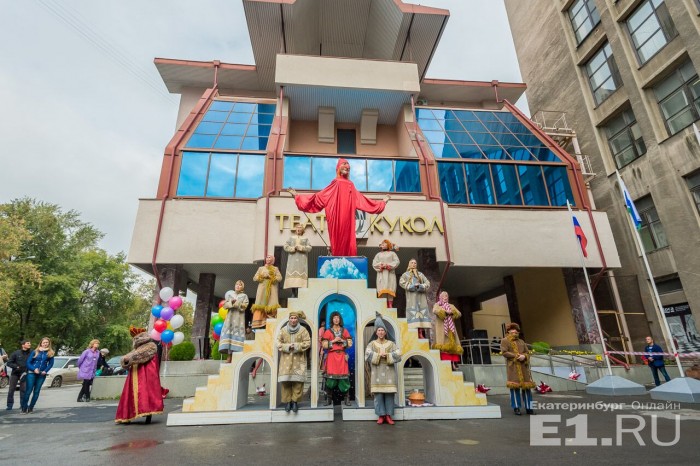 Цель: формировать гармонично-развивающуюся личность ребенка путём вовлечения в активный творческий процесс.Задачи:     ознакомление детей с разновидностями театров, с профессиями людей, работающих в театре;     развитие познавательного интереса, творческих способностей, умения фантазировать;      расширение диапазона эмоционального восприятия выражения различных эмоций (удивление, радость, боль и др.);     воспитание устойчивого интереса к театрально-игровой деятельности;      формирование умения внимательно слушать педагога и ответы других детей, не перебивать своих друзей.Ход деятельностиПедагог:Места заполняются в зрительном зале,
До зрелищ охотник повсюду найдется.
Обычная вешалка в самом начале,
А дальше – то чудо...зовётся?Ответы детей.Педагог: Найдите предметы, которые вам помогут рассказать с чего начинается театр?Дети находят предметы, указывающие на первое помещение, в которое мы попадаем при входе в театр. Аргументируют свой ответ.Педагог:Чтоб смотрелось представление интереснее,В благодарность слышались овации,Надобно на сцене оформление:Дом, деревья и другие…Ответы детей. Необходимо оформить сцену декорациями.Педагог:Артисты там работаютА зрители им хлопаютСпектакль в цирке - на арене,В театре кукол где? - На...Ответы детей. Найдите предметы, которые нужны для сцены.Педагог:Он по сцене ходит, скачет,То смеется он, то плачет!Хоть кого изобразит, —Мастерством всех поразит!И сложился с давних порВид профессии — ...Ответы детей. Нарисуйте портрет актера, какой вам понравился на последнем спектакле.Педагог:Всеми он руководит,Мыслит, бегает, кричит!Он актеров вдохновляет,Всем спектаклем управляет,Как оркестром дирижер,Но зовется — ...Ответы детей. Что понадобится для работы режиссёру? Найдите на картине эти предметы.Педагог:В оформлении лица – Парики, раскраска,И шиньоны, и накладки, И наклейки, маски – Это все для грима нужно,Нужно все, без спору.Нужно мастеру по гриму –Художнику-…Ответы детей. Конкурс «Лучший гримёр»Педагог:Порой в театре так нужны,А для спектакля так важныТакие вещи, что купить,Доставить выстроить, сложитьНа сцене просто невозможно.Но сделать их подобье можно.Есть в театре территория,Где готовят … Ответы детей. Мастерская «Бутафория». Изготовление бутафорских предметов по выбору детей.Педагог:Если кто-то дал вам в дарЧудо-контрамарку,Это значит – одарилВас таким подарком.С ней бесплатным предстоитВход и посещение Иль театра, иль кино -Ждите представления!Тут подвоха вовсе нет - Дан вам в дар входной...Ответы детей. Посещение типографии - изготовление билетов в театр.Педагог:Вы приходите без опаски -В театре кукол чудо-сказкиИ праздничная атмосфера,Когда? - Когда идет... Ответы детей.Конкурс «Лучшая актерская игра». Дети выбирают из кукольного театра  героя, представляют его.Педагог:В завершении мы увидим маленький фильм о театре.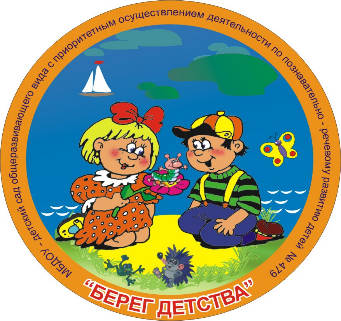 Муниципальное автономное дошкольное образовательное учреждение – детский сад общеразвивающего вида с приоритетным осуществлением деятельности по познавательно-речевому  развитию воспитанников № 479 «Берег Детства»